c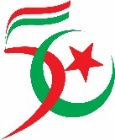 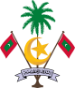 މިނިސްޓްރީ އޮފް ފިޝަރީޒް، މެރިން ރިސޯސަސް އެންޑް އެގްރިކަލްޗަރ            މާލެ، ދިވެހިރާއްޖެ                                                ދަނޑުވެރިކަމާއި ގުޅުންހުރި ތަމްރީނު ކޯސް ހިންގުމަށް އެދޭ އެޕްލިކޭޝަން ފޯމުއެދޭ ފަރާތުގެ މަޢުލޫމާތު: އަތޮޅު/ ރަށުކައުންސިލްނަމަ ނަން؛  ------------------------------------------------------------------------ހިލޭ ސާބަހަށް މަސައްކަތްކުރާ ޖަމްޢިއްޔާއެއްނަމަ: ނަން: ---------------------------------------------------------------------------------------ރަޖިސްޓްރީ ނަންބަރު: ------------------------------------------------------------------------އެޑްރެސް: -----------------------------------------------------------------------------------ކޯސް އަމާޒު ކުރެވިފައިވާ ފަރާތް: --------------------------------------------------------------------------2.1 އަތޮޅާއި ރަށް 		-----  --------------------------------2.2 ރަށުގެ އާބާދީ 		-----------------------------------------2.3 ދަނޑުވެރިންގެ އަދަދު 	-----------------------------------------2.4 ދަނޑުބިމުގެ ބޮޑުމިން 	-----------------------------------------2.5 ދަނޑުވެރިކަން ކުރަމުން ގެންދާ ގޮތް: 	a) މުޅިން އަލަށް މަސައްކަތް ފެށުމަށް ގޯތި ތެރޭގައި ދަނޑުވެރިކަން ކުރާ ދަނޑުވެރިންގެ އަދަދު -------------  		b) ދަނޑުބިމުގައި ދަނޑުވެރިކަން ކުރާ މީހުންގެ އަދަދު ------------------2.6 އުފައްދާ ދަނޑުވެރިކަމުގެ ބާވަތްތައް، މައިގަނޑުކޮށް ތަކެތި މާރކެޓް ކުރާ ގޮތް އަދި ދަނޑުވެރިކަން އިތުރަށް ތަރައްގީކުރުމަށް ކައުންސިލުން ކުރަމުންގެންދާ ނުވަތަ މަގުފަހިކޮށްދޭ ކަންތައްތައް ؟------------------------------------------------------------------------------------------------------------------------------------------------------------------------------------------------------------------------------------------------------------------------------------------------------------------------------------------------------------------------------------------------------------------------------------------------------------------------------------------------------------------------------------------------------------------------------------------------------------------------------------------------------------------------------------------------------------------------------------------------------------------------------------ކޯސް ހިންގަން ޤަސްތު ކުރާ ތަން (ބޮޑުމިނާއެކު): ތިއަރީ: -------------------------------------------------------------ޕްރެކްޓިކަލް: --------------------------------------------------------ކޯސް އަމާޒު ކުރެވިފައިވާ ފަރާތް ނުވަތަ އެފަރާތް ނިސްބަތްވާ ރަށުގައި މީގެ ކުރިން ދަނޑުވެރިކަމުގެ ތަމްރީނު ކޯހެއް ހިންގާފައިވާނަމަ: ކޯހުގެ ނަން: -------------------------------------------------------------------------------------------ކޯސް ހިންގި ތާރީޚްތައް: 	---------------------------------ކޯހުގެ މުއްދަތު:		-------------------------------- 	ބައިވެރިންގެ އަދަދު: 	-------------------------------- ކޯސް ހިންގާ ދެއްވި ފަރާތް: 	--------------------------------   ކުރީގެ ކޯހުން ނުވަތަ ކޯސްތަކުން ޙާސިލްވެފައިވާ ނަތީޖާ: ------------------------------------------------------------------------------------------------------------------------------------------------------------------------------------------------------------------------------------------------------------------------------------------------------------------------------------------------------------------------------------------------------------------------------------------------------------------------------------------------------------------------------------------------------------ދަނޑުވެރިކަން ކުރުމުގައި މިހާރު ޢާންމުކޮށް ދަނޑުވެރިންނަށް ކުރިމަތިވާ މައްސަލަތައް (ކޯސް ހިންގުމުން ޙައްލުވާނެ ކަމަށް އުންމީދުކުރާ) :------------------------------------------------------------------------------------------------------------------------------------------------------------------------------------------------------------------------------------------------------------------------------------------------------------------------------------------------------------------------------------------------------------------------------------------------------------------------------------------------------------------------------------------------------------ކޯހުގައި ބައިވެރިވާނެ ކަމަށް އަންދާޒާ ކުރައްވާ ދަނޑުވެރިންގެ ނުވަތަ ޝައުގުވެރިވާ ފަރާތްތަކުގެ އަދަދު: -----------ފޯމާއި ގުޅޭ ގޮތުން އިތުރު މަޢުލޫމާތެއް ސާފު ކުރަން ޖެހިއްޖެ ހިނދެއްގައި ގުޅާނެ ފަރާތްތައް: ނަން: ----------------------------------------------	a) ނަން: -----------------------------------------ފޯނު ނަންބަރު: -------------------------------------	b) ފޯނު ނަންބަރު: --------------------------------c) އީމެއިލް: -------------------------------------------	c) އީމެއިލް: --------------------------------------ނޯޓް: މީގެ އިތުރުންވެސް އިތުރު މައުލޫމާތު ހުށަހަޅަން ބޭނުންނަމަ، މި ފޯމާއިއެކު އެޓޭޗްކުރުމަށްފަހު ފޮނުވޭނެވާހަކަ ދެންނެވީމެވެ.  